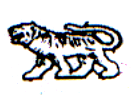 АДМИНИСТРАЦИЯ МИХАЙЛОВСКОГО МУНИЦИПАЛЬНОГО
РАЙОНА ПРИМОРСКОГО КРАЯП О С Т А Н О В Л Е Н И Е21.03.2018                                                с. Михайловка                                                     № 333-паО проведении муниципального этапаПриморской региональной премии «Ученик года - 2018»Во исполнение письма Администрации Приморского края от 1 февраля 2018 года № 11/1066 «О проведении Приморской региональной премии Ученик года – 2018», руководствуясь Положением о Приморской региональной премии «Ученик года – 2018», в целях выявления, поддержки и поощрения достижений обучающихся образовательных учреждений, расположенных на территории Михайловского муниципального района, администрация Михайловского муниципального районаПостановляет:Провести муниципальный этап Приморской региональной премии  «Ученик года – 2018» (далее - Премия) для обучающихся 7-11 классов общеоб-разовательных учреждений Михайловского муниципального района в период с 01 марта по 10 апреля 2018 года. 2. Утвердить:2.1. Положение о проведении муниципального этапа Премии «Ученик года – 2018» (Приложение № 1).2.2. Состав организационного комитета по проведению муниципального этапа Премии Ученик года – 2018» (Приложение № 2).2.3. Состав экспертного совета муниципального этапа Ученик года – 2018» (Приложение № 3). 3.	Муниципальному казённому учреждению «Управление по организационно-техническому обеспечению деятельности администрации Михайловского муниципального района» (Луданов) разместить настоящее постановление на официальном сайте администрации Михайловского муниципального района.4. Контроль за исполнением настоящего постановления возложить на заместителя главы администрации муниципального района Е.А. Саломай.Глава Михайловского муниципального района – Глава администрации района                                                           В.В. Архипов								Приложение № 1УТВЕРЖДЕНОпостановлением администрацииМихайловского муниципального районот 21.03.2018 № 333-паПОЛОЖЕНИЕо муниципальном этапе Приморской региональной премии«Ученик года - 2018» Общие положения1.1. Приморская региональная премия «Ученик года - 2018» (далее - Премия) проводится в рамках развития направления «личностное развитие» Приморского регионального отделения Общероссийской общественно-государственной детско-юношеской организации «Российское движение школьников».1.2. Организатором муниципального этапа Премии является:- управление по вопросам образования администрации Михайловского муниципального района.1.3. Настоящее положение определяет цели, задачи, порядок  проведения, содержание, требования к участникам, категории участников, систему отбора и награждение победителей Премии.II. Цели и задачи Премии2.1. Цель Премии –выявление, поддержка и поощрение достижений обучающихся общеобразовательных учреждений, расположенных на территории Михайловского муниципального района.2.2. Задачи:-   развитие социальной активности учащейся молодежи;- создание условий для самореализации и раскрытия потенциала учащейся молодежи;-   формирование позитивного социального и профессионального имиджа лидеров. III. Структура управлений Премией3.1. Оргкомитет Премии:-   проводит организационную подготовку Премии;-   утверждает список победителей Премии.3.2. Для определения победителей Премии по решению оргкомитета Премии создается экспертный совета Премии.3.3. Членами экспертного совета Премии могут быть представители государственных органов власти, образовательных, научных организаций, творческих союзов и центров, организаций культуры, представители общественных объединений, имеющие опят организации работы с учащейся молодежью и общественное признание в профессиональной сфере деятельности.3.4. Экспертный совет:- проводит экспертизу материалов, направляемых участниками Премии;- вносит предложения в Оргкомитет по содержанию, порядку проведения, программе очного этапа Премии;- оценивает участников Премии и принимает решение о победителях Премии.IV. Участники Премии в порядок проведения Премии4.1.Участниками Премии являются обучающиеся 7-11 классов образовательных учреждений, расположенных на территории Михайловского муниципального района.4.2. Муниципальный этап конкурса  проводится  в  срок  до  10 апреля 2018 года.4.3. Участники Премии в срок до 10 апреля 2018 года направляют на электронный адрес:uchenik.goda@bk.ruархив пакетов документов (в электронном формате), который включает:4.3.1. заявку (Приложение 1) на участие в Премии;4.3.2.  портфолио «Мои достижения – мой результат» в свободной форме, отражающее достижения в заявленной номинации и включающее:- рекомендательные письма, дипломы, благодарственные письма, почетные и другие грамоты, сертификаты (в формате .pdf);- иллюстрации достижений (фотографии, вырезки из газет, видеоматериалы и др.) (в формате .pdf);- портфолио реализованного проекта за период с апреля 2016 года по март 2018 годам для номинаций 2, 4, 7 пункта 5.1. настоящего Положения (в формате .pdf);- другие документы, подтверждающие достижения и победы участника с апреля 2016 года по март 2018 года (в формате .pdf);4.3.3. портретное фото высокого разрешения;4.3.4. согласие законного представителя несовершеннолетнего участника на обработку персональных данных (Приложение 2).4.4. В рамках муниципального этапа Премии производится оценка полученных материалов. Творческие работы участников (статьи, эссе) будут проверены программой «Антиплагиат» (уникальность должна быть не мене     80 %) По итогам оценки заявок участников определяются участники Премии, которые будут допущены на региональный этап.V. Номинации премии5.1. Премия проводится по следующим номинациям:Номинация 1 – «Медиа - деятель года» - награждаются обучающиеся за выдающиеся достижения в области журналистики, участники и победители конкурсов и фестивалей СМИ, постоянные участники работы и развития медиапространства на уровне образовательного учреждения, района, региона, округа, страны.Условия участия в номинации:- высокий уровень успеваемости (только оценки «хорошо» и «отлично»);- наличие статей, публикаций и/или видеосюжетов в СМИ образовательного учреждения, села, региональном или федеральном СМИ.Номинация 2 – «Доброволец года» - награждаются обучающиеся и выдающиеся достижения в области добровольчества, участники и организаторы благотворительных событий школьного, сельского, краевого, регионального, всероссийских уровней, внесшие значимый вклад в развитие и продвижение ценностей добровольческого движения.Условия участия в номинации:- высокий уровень успеваемости (только оценки «хорошо» и «отлично»);- наличие собственных достижений в добровольческой деятельности;- участие и организация мероприятий добровольческой направленности в образовательном учреждении, а также муниципального, регионального и федерального уровней.- участник/руководитель добровольческого (волонтерского) объединения.Номинация 3 – «Спортсмен года» - награждаются обучающиеся за выдающиеся достижения в области, спорта, участники и победители спортивных соревнований и олимпиад школьного, муниципального, краевого, регионального, всероссийского и международного уровней.Условия участия в номинации:- высокий уровень успеваемости (только оценки «хорошо» и «отлично»);- наличие официальных спортивных достижений, спортивных наград и званий;- участие в мероприятиях по популяризации здорового образа жизни среди молодежи.Номинация 4 – «Юный эколог года» - награждаются обучающиеся за выдающиеся достижения в области экологии, участники и организаторы экологических событий школьного, муниципального, краевого, регионального, всероссийских уровней, внесшие значимый вклад в развитие и продвижение ценностей добровольческого отряда.Условия участия в номинации:- высокий уровень успеваемости (только оценки «хорошо» и «отлично»);- наличие собственных проектов в экологической сфере;- участие и организация мероприятий экологической направленности в образовательном учреждении, а также муниципального, регионального, краевого уровней;- участник/руководитель экологического отряда.Номинация 5 – «Интеллект года» - награждаются обучающиеся за выдающиеся достижения в области науки, участники и победители научных олимпиад, конференций и форумов, имеющие научные публикации.Условия участия в номинации:- высокий уровень успеваемости (только оценки «хорошо» и «отлично»);- наличие призовых мест в  олимпиадах школьного, муниципального, краевого, всероссийского и международного уровней;- наличие достижений в научно-исследовательской деятельности;- наличие научных публикаций.Номинация 6 – «Творческая личность года» - награждаются обучающиеся за выдающиеся достижения в культурной сфере, участники и победители творческих конкурсов (вокальное, хореографическое, театральное, изобразительное искусство, оригинальный жанр, КВН и т.д.) и фестивалей школьного, городского, краевого, регионального, всероссийского и международного уровней.Условия участия в номинации:-высокий уровень успеваемости (только оценки «хорошо» и «отлично»);-участник/руководитель творческого объединения/коллектива;-наличие достижений и побед в творческих конкурсах, участие в фестивалях и концертных программах.Номинация 7 – Гран-при «Ученик года – 2018» - награждаются обучающиеся, наиболее активно проявившие себя в различных направлениях школьной жизни, эффективно развивающие несколько сфер молодёжной политики в образовательной организации и за её пределами, участники и организаторы мероприятий образовательной организации, города, региона, страны.Условия участия в номинации:-высокий уровень успеваемости (только оценки «хорошо» и «отлично»);-наличие достижений в научно-исследовательской деятельности, культурно-массовых и спортивных мероприятиях, общественной деятельности;-наличие достижений в работе совета обучающихся образовательной организации;-наличие реализованного проекта.5.2.	Решением экспертного совета Премии могут быть учреждены специальные номинации.5.3.	Участник Премии может подать заявку на участие в не более 2-х номинациях, одна из которых Гран-при «Ученик года – 2018».VI. Подведение итогов муниципального этапа Премии6.1.	По итогам муниципального этапа Премии определяются победители в номинациях, указанных в п. 5.1 настоящего Положения.  В каждой номинации определяется один победитель. 6.2.	Победители Премии награждаются грамотами управления по вопросам образования администрации Михайловского муниципального района и направляются на региональный этап.6.3. На конкурс не принимаются работы:- низкого качества и не соответствующие требованиям Положения;- без заявки или неполными данными об авторе;- поступившие позже указанного в Положении срока.VII. Контактная информация	Контакты: по всем вопросам обращаться в Управление по вопросам образования администрации Михайловского муниципального района по адресу; с. Михайловка, ул. Ленинская, 49. Тел.: 2-42-08.								Приложение  №1к Положению о муниципальном этапе«Ученик года - 2018»ЗАЯВКАучастника муниципального этапа Приморской региональной Премии «Ученик года – 2018»Подпись ___________________Дата «___» ___________ 2018 г. В случае участия в 2-х номинациях претендент заполняет 2 заявки. Приложение  №2к Положению о муниципальном этапе«Ученик года - 2018»Согласие на обработку персональных данных несовершеннолетнего	Я, ___________________________________________________________________(ФИО представителя субъекта персональных данных)проживающий(ая) по адресу: ____________________________________________________________________(адрес представителя субъекта персональных данных)Паспортные данные: ____________________________________________________________________(серия, номер, дата выдачи паспорта, наименование органа, выдавшего паспорт субъекта персональных данных)____________________________________________________________________даю согласие управлению по вопросам образования администрации Михайловского муниципального района (с. Михайловка, ул. Ленинская, 49) на обработку персональных данных моего ребёнка________________________________________________________________________________________________________________________________________(ФИО ребёнка)в целях его участия в муниципальном этапе Приморской региональной Премии «Ученик года – 2018».	Настоящее согласие распространяется на обработку моих персональных данных, с использованием средств автоматизации и без использования таких средств, включая следующие действия: сбор, запись, систематизация, накопление, хранение, уточнение, извлечение, использование, блокирование, удаление и уничтожение.	Мне известно, что настоящее согласие на обработку персональных данных может быть мной отозвано на основании моего письменного заявления в Управление по вопросам образования администрации Михайловского муниципального района.	Настоящее согласие действует до достижения вышеуказанных целей обработки персональных данных или до даты регистрации моего письменного заявления на отзыв настоящего согласия.	Я подтверждаю, что, подписывая настоящее согласие, действую по своей воле и в своих интересах.__________________       _________________________        __________________                  (подпись)                                  (расшифровка подписи)                                                         (дата)Приложение № 2УТВЕРЖДЕНпостановлением администрацииМихайловского муниципального районаот 21.03.2018 № 333-паСоставорганизационного комитета по проведению муниципального этапа Премии  «Ученик года - 2018» Приложение № 3УТВЕРЖДЕНпостановлением администрацииМихайловского муниципального районаот 21.03.2018 № 333-паСоставэкспертного совета по экспертизе материалов участниковмуниципального этапа Премии «Ученик года - 2018» ФИОНоминацияДата рожденияМуниципальное образование (городской округ, муниципальный район)Сведения об образовании (полное наименование образовательной организации, класс)Контактный телефон (моб.)Электронная почтаАккаунты в социальных сетяхwww.vk.comwww.facebook.comwww.instagram.comЧленство, опыт деятельности в общественных объединениях, в том числе школьных (перечислить наименование, период времени, роль)Эссе на тему«Современный ученик. Какой он?»(не более 1 листа А4)Талызина А.В., заместитель начальника управления по вопросам образованияпредседатель оргкомитетаХлудкова Е.С., заведующий отделом методического обеспечения МКУ «МСО ОУ»зам. председателя оргкомитетаМажуга И.В., главный специалист по вопросам образования Голдобина С.А., главный специалист по общему образованию МКУ «МСО ОУ»член оргкомитетачлен оргкомитетаТалызина А.В., заместитель начальника управления по вопросам образованияпредседатель экспертного советаХлудкова Е.С., заведующий отделом методического обеспечения МКУ «МСО ОУ»Бердичевская К.И., главный специалист по культуре и молодежной политике управления культуры и внутренней политики  Чехунова Л.Е., старший педагог МБО ДО ЦДТ с. Михайловказам. председателя экспертного совета     член экспертного советачлен экспертного советаМажуга И.В., главный специалист по вопросам образования Крахмилец Н.В., заместитель директора МБО ДО ДЮСШ по учебно-воспитательной работеНикитенко Л.М., руководитель районного методического объединения учителей биологииГолдобина С.А., главный специалист по общему образованию МКУ «МСО ОУ»член экспертного советачлен экспертного советачлен экспертного советачлен экспертного совета